DN MADE: Research work: Color meaning and symbolismHow to use the power of color in your branding**Branding :The process involved in creating a unique name and image for a product in the consumers' mind, mainly through advertising campaigns with a consistent theme. Branding aims at establishing a significant and differentiated presence in the market that attracts and retains loyal customers.

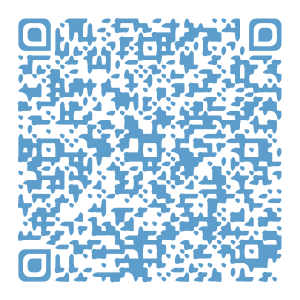 1. Why are colors essential for brands?- - - 2. Copy this grid in your notebook and fill it with information from the websiteObserve…	TRY to transform these words INTO NOUNS by using a suffix, then translate themWhat do the following words have in common? CONCLUSION: The suffix - _ _ _ _ added to an ……………….. forms a ………………… and indicates the state or quality of.Find at least 10 EXAMPLES of nouns using the same suffix: alcohol 			approve				bore 			brother 			child close 			complex				confess 			criticize 			curious deep 			deny				depart 			develop 			dictate elegant 			embarrass 			fail 			flexible			free friend 			hero 				hesitate 			king 			lonely long 			mad 				member 		neighbour 		owner perform 			please 				race 			rebel 			relevant retire 			star 				strong 			survive			true 1. My face goes _____________ when I'm embarrassed. 			a) beet red  b) golden c) silver 2. The boxer was _______ after round 10. 				a) green as grass  b) black and blue  c)a black sheep 3. If you "feel blue », you feel ________________			a) sick b) depressed c) hungry 4. I only eat meat once in a _________________			a) green day  b) yellow star c) blue moon 5. This job's my _______ to get experience in the industry. 			a) red tape  b) golden opportunity c) grey area 6. If something happens "out of the blue", it's _____________		a) a surprise b) unwelcome c) embarrassing 7. If you're taking "the red eye", you're taking ______________		a) a slow bus b) an early train c) a very late flight 8. We were given the _______ to take time off for our holiday. 		a) black sheep b) green light c) white lie 9. If you're born with a silver spoon in your mouth, you're born into a _______ family. 		a) rich b) strange c) poor 10. People often show their _______ when they've had too much to drink. 		a) true blues b) true colours c) flying colours - Choose a color and find 10 brands that use it on their logo. Print them.- Combine your 10 logos on an A4 POSTER. Use the collage technique to make your poster unique.- Add up 5 nouns and 5 adjectives that correspond best to the colour you’ve chosen and your composition.- Answer this question, how does this colour make you feel, using at least 2 adjectives.ColorNOUNSPositive symbolismNOUNSNegative symbolism or different meaningCorresponding ADJECTIVESREDPassion, Excitement, Energy, strength, confidence, power, warmth, heat, sexualityDanger, fire, bloodBold, energetic, lively, powerfulORANGE…  _ _ _ _ _ _ _ _ _ _TranslationNOUNSTranslationYouthful CheerfulSweetFriendlyOrderlyCheapStarkTrustworthyDEFINITIONIDIOMTRANSLATION1. To reveal your real nature2. Very rarely3. To be sad4. A perfect chance5. A person who is flushing6. A misfit7. A fib 8. Badly bruised9. Unexpectedly10. Bureaucracy11. An unclear issue12. To take a late night plane flight13. Have a wealthy upbringing14. Authorization to begin15. Loyal, faithful16. Brilliantly (pass an exam)